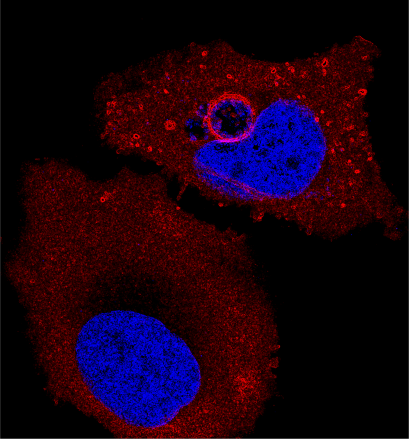 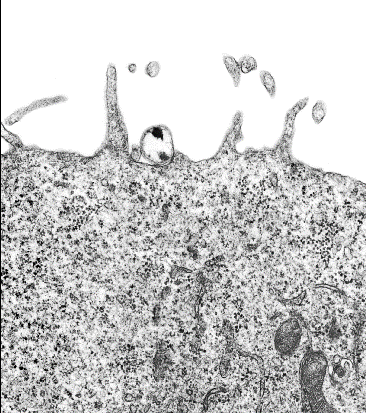 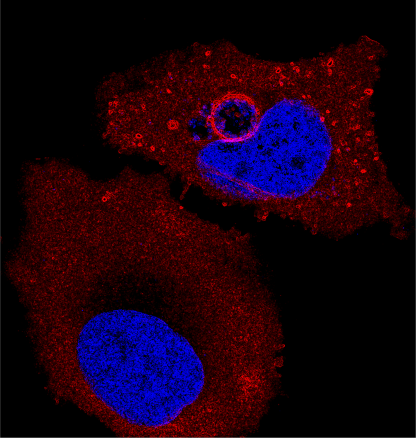 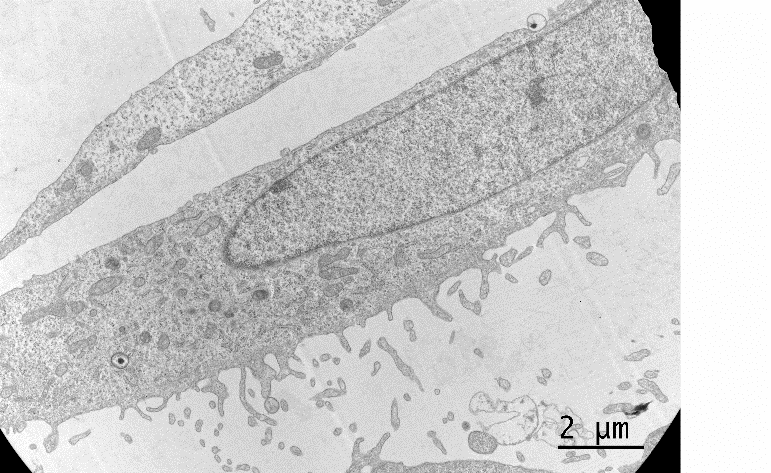 Workshop"NOVEL INSIGHTS ABOUT BACTERIAL AND VIRAL INFECTIONS"French-Argentine online meeting9 - 9.20 h. Welcome9.20 - 9.40 h. “Functional characterization of the HIV-1 Vpu accessory protein”Javier Magadán. FCEN-UNCuyo - IHEM-CONICET.9.40 - 10 h. ”Role for MVBs during dendritic cell infection by Toxoplasma gondii”Ignacio Cebrián. FCEN-UNCuyo - IHEM-CONICET.10 - 10.20 h. “A novel Protein-Lipid interaction governing Birnavirus replication”Laura Delgui. FCEN-UNCuyo - IHEM-CONICET10.20 - 10.40 h. “Chlamydia trachomatis strategies to seize the cervical cells”María Teresa Damiani. Laboratorio de Bioquímica e Inmunidad - IBYB - FCM-UNCuyo - IMBECU-CONICET.10.40 - 11 h. Coffee breakPlenary lecture.11 - 12 h. “Phagocytic cells in viral infections and bacterial superinfections”Florence Niedergang. Laboratory “Biology of Phagocytes” - CNRS - Cochin Institute, Paris, France.12 - 12.20 h. “Survival strategies of the opportunistic pathogen Serratia marcescens”Eleonora García Véscovi. Laboratorio de Patogénesis Bacteriana IBR-CONICET.12.20 - 12.40 h. “Exosomes as regulators of neural stem cell fate”Claudia Banchio. Laboratorio de Biología Molecular y Celular de Lípidos IBR-CONICET.12.40 - 13 h. "Studies on Human Papillomavirus infectious entry" Marina Bugnon Valdano. Laboratorio de Virus Oncogénicos IBR-CONICET.ORGANIZERSIn Mendoza: Dra. M. Teresa DamianiIn Rosario: Dra. Eleonora García VéscoviWHERE?In Mendoza: Aula Amadeo Cicchitti - Facultad de Ciencias Médicas - UNCuyoIn Rosario: Aula Videoconferencia - CCT RosarioWHEN?October 22nd, 2019, from 9-13 h.No fee for attending the meeting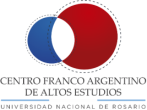 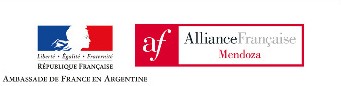 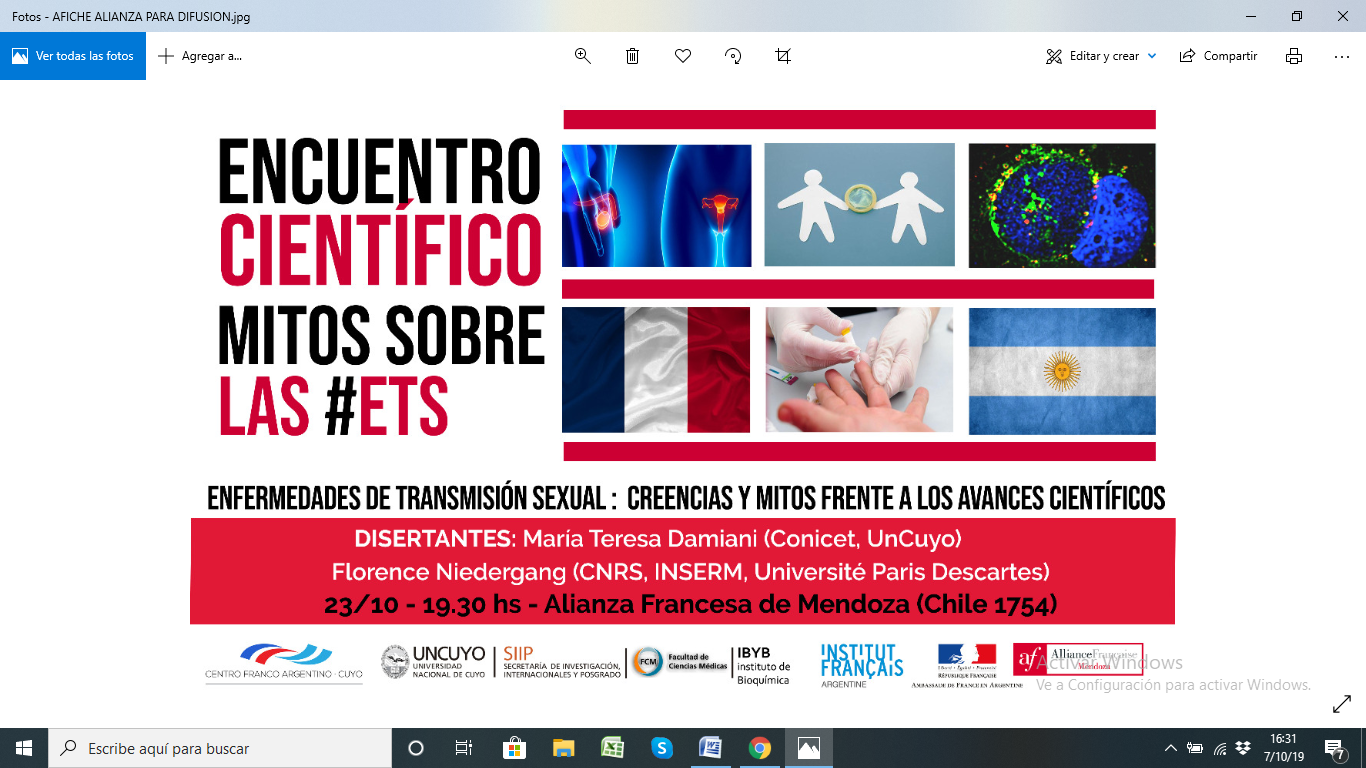 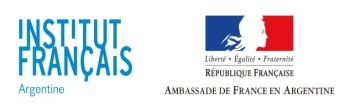 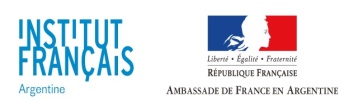 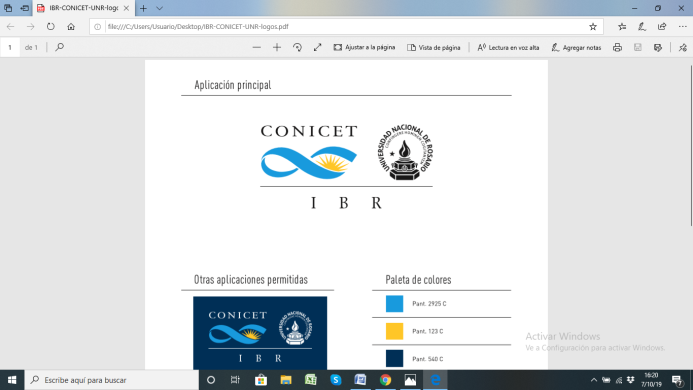 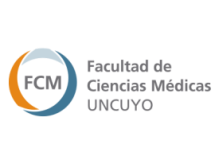 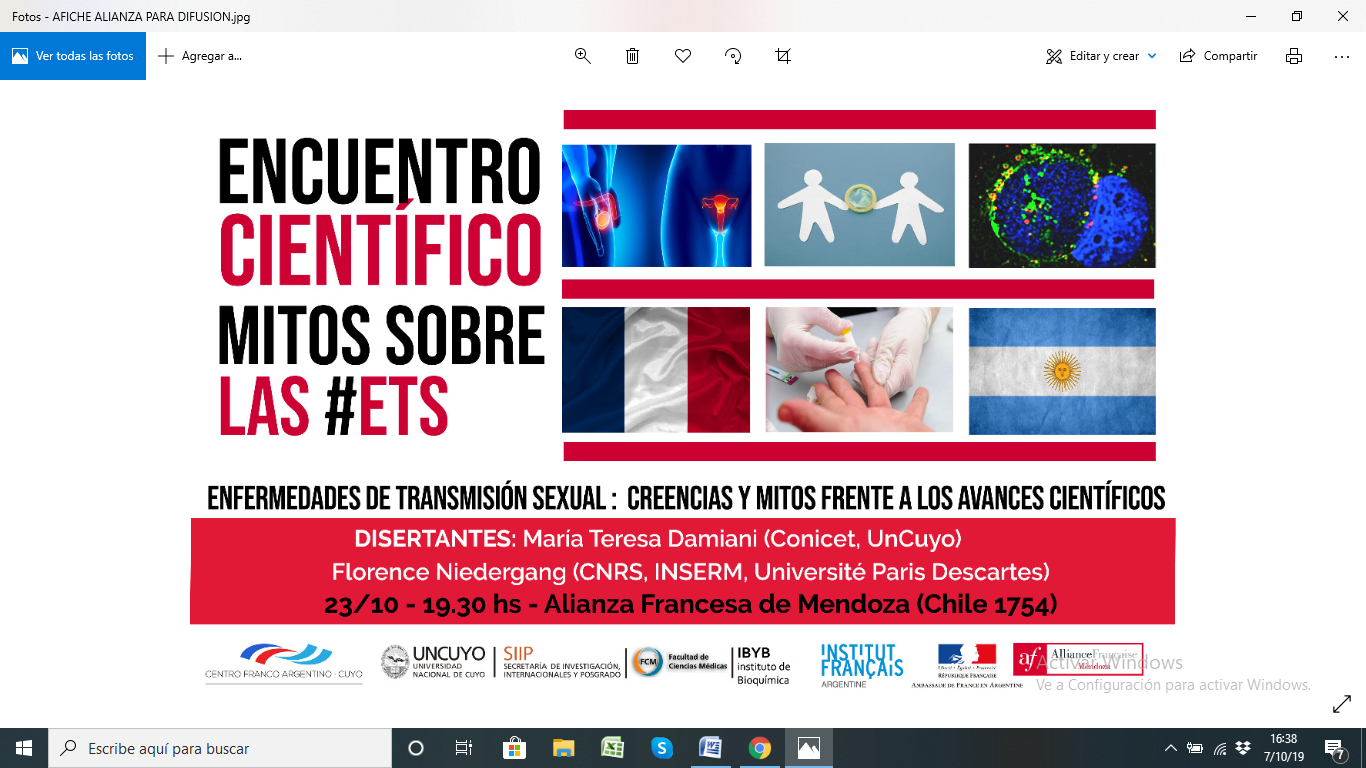 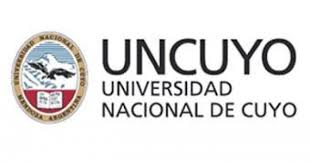 